VÝZVA K PODÁNÍ NÁBÍDKY k veřejné zakázce malého rozsahu na stavební práce  Zákona pod názvem:Oprava dešťové kanalizace k MŠ Bělkovice-Lašťany 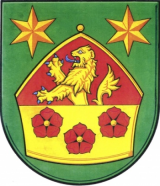 Veřejný zadavatel podle § 2 odst.2 písm.c/ Zákona:Obec Bělkovice-LašťanySe sídlem: 	Bělkovice-Lašťany 139, 783 16 DolanyZastoupená:	Ing. Tomáš Němčic – starosta obceIČ:		00298654(dále jen „zadavatel“)Nedílnou součástí zadávací dokumentace jsou tyto přílohy:Příloha č. 1: Projektová dokumentace vztahující se k předmětu veřejné zakázkyProjektová dokumentaceVýkaz výměrPříloha č. 2: Vzory formulářů pro zpracování Dokladů o kvalifikaciSeznam realizovaných stavebČestné prohlášení o splnění základních kvalifikačních předpokladůČestné prohlášení uchazeče o seznámení se ZDPříloha č. 3: Vzory formulářů pro zpracování nabídky Krycí list nabídky Seznam subdodavatelůProhlášení o základní způsobilostiPříloha č.4: Smluvní dokumentyNávrh smlouvy o dílo, Všeobecné obchodní podmínky.Základní informace	Tato zadávací dokumentace je soubor dokumentů, údajů, požadavků a technických podmínek zadavatele vymezujících předmět veřejné zakázky malého rozsahu na služby v podrobnostech nezbytných pro zpracování nabídek uchazečů (dále jen „Zadávací dokumentace“).	Podáním nabídky v zadávacím řízení přijímá uchazeč plně a bez výhrad zadávací podmínky včetně všech příloh a případných dodatků k těmto zadávacím podmínkám. Předpokládá se, že uchazeč před podáním nabídky pečlivě prostuduje všechny pokyny, formuláře, termíny a specifikace obsažené v zadávacích podmínkách a bude se jimi řídit. Pokud uchazeč neposkytne včas všechny požadované informace a dokumentaci nebo pokud jeho nabídka nebude v každém ohledu odpovídat zadávacím podmínkám, může to mít za důsledek vyřazení nabídky a následné vyloučení uchazeče ze zadávacího řízení.Kontaktní osoba ve věcech technických:Ing. Tomáš Němčic, starosta obce, e-mail: nemcic@belkovice-lastany.cz   	Zadávací řízení je zadáváno jako veřejná zakázka malého rozsahu na stavební práce označená jako Oprava dešťové kanalizace k MŠ Bělkovice-Lašťany (dále také „zadávací řízení“) za účelem jejího zadání.	Poskytnutá Zadávací dokumentace se stává majetkem dodavatele a nemusí být zadavateli vrácena. Dodavatel smí Zadávací dokumentaci použít pouze pro účely zpracování nabídky (včetně Dokladů o kvalifikaci) pro toto zadávací řízení.	Předpokládaná hodnota veřejné zakázky je stanovena jako celková výše peněžitého závazku zadavatele za předmět veřejné zakázky. Smlouva na plnění této veřejné zakázky bude uzavřena na předmět veřejné zakázky. 2 Předmět plnění veřejné zakázky2.1 	Vymezení předmětu veřejné zakázky		Předmětem veřejné zakázky bude zpracování projektové dokumentace na základě studie předložené jako příloha č. 1.1, v následujícím rozsahu: 		a) uchazeč zpracuje projektovou dokumentaci pro společné územní a stavební řízení (dále také 			DSP) pro vydání územního rozhodnutí o umístění stavby a stavebního povolení dle zákona č. 			183/2006 Sb. o územním plánování a stavebním řádu  v platném znění (dále jen „stavební 			zákon“) pro následnou výstavbu díla zhotovovaného podle územního rozhodnutí o umístění 			stavby a stavebního povolení vydaného na základě výše zmíněného DSP ,		b) uchazeč  zpracuje projektovou dokumentaci pro provedení stavby (dále také DPS),		c) uchazeč zpracuje položkový rozpočet, slepého výkazu výměr pro následnou veřejnou soutěž,		d) výkon autorského dozoru (dále také AD),Podrobná specifikace a podrobnosti jsou uvedeny v (Příloze č. 1.1.) Zadávací dokumentace.2.2 	Klasifikace předmětu veřejné zakázky dle CPV kódůCPV kódy:45000000-7 - Stavební práce2.3 	Předpokládaná hodnota veřejné zakázky	Předpokládaná hodnota veřejné zakázky je 650 000,- Kč bez DPH.2.4 	Požadavky na provádění dílaZhotovitel na sebe přejímá zodpovědnost za škody způsobené všemi účastníky výstavby na zhotovovaném díle v rozsahu zadaných prací po celou dobu výstavby, tzn. do převzetí díla objednatelem bez vad a nedodělků, stejně tak za škody způsobené svou činností zadavateli nebo třetí osobě na majetku, tzn., že v případě jakéhokoliv narušení či poškození majetku (např. vjezdů, plotů, objektů, prostranství, inženýrských sítí) je zhotovitel povinen bez zbytečného odkladu tuto škodu odstranit a není-li to možné, tak finančně uhradit. Dílo bude realizováno v souladu s platnými zákony ČR, normami ČSN a dle obecně závazných a doporučených předpisů a metodik. Je-li v zadávací dokumentaci definován konkrétní výrobek (nebo technologie), má se za to, že je tím definován minimální požadovaný standard a v nabídce může být nahrazen i výrobkem nebo technologií srovnatelnou  nebo lepší. Zhotovitel bude provádět sondy, kontroly, měření, kontrolní a průkazné zkoušky osvědčujících řádné provedení stavby v souladu s platnými normami.Zhotovitel (vč. případných subdodavatelů) musí dodržovat plán bezpečnosti a ochrany zdraví při práci na staveništi a řídit se pokyny koordinátora bezpečnosti práce.Pokud činností zhotovitele díla bude ohrožena bezpečnost a zdraví pracovníků a nestranných třetích osob, bude určený koordinátor bezpečnosti práce oprávněn zastavit provádění prací v rámci plnění díla a informovat o vzniklé skutečnosti objednatele díla.Uchazeč v nabídce předloží harmonogram prací, který bude respektovat termíny požadované zadavatelem. Zhotovitel bude při realizaci stavebních prací ve stavebním deníku uvádět kdy, kde a která sonda, kontrola či zkouška byla provedena.Zhotovitel bude vést záznamy ve stavebním deníku o prováděných pracích zhotovitele i  subdodavatelů.Zhotovitel po skončení stavby odevzdá objednateli originál stavebního deníku.Zhotovitel na své náklady během stavby zajistí čištění a údržbu komunikací a veřejných ploch používaných při stavbě ve stavu odpovídajícím příslušným předpisům.Součástí předmětu zakázky je rovněž: certifikáty od všech použitých materiálů,dokumentace skutečného provedení stavby v listinné podobě ve 3 vyhotoveních a 2x v digitální podobě, jejíž součástí bude geodetického zaměření stavby zpracované odpovědným geodetem.geometrický plán pro zaměření skutečného stavu s ohledem na zápis vlastnických vztahů do katastru nemovitostí zpracovaný odpovědným geodetem.Dodavatel se zavazuje, že bude po dobu celé realizace zakázky vykonávat denní odborný dohled nad prováděním stavebních prací jím pověřeným stavbyvedoucím, který bude mít potřebnou odbornou kvalifikaci a jehož jméno bude uvedeno ve smlouvě o dílo, která bude přiložena k nabídce.Zadavatel požaduje, aby byly po zahájení stavebních prací konány 1 x týdně kontrolní dny, nebude-li s ohledem na průběh stavby dohodnuto jinak. Uchazeč se podáním nabídky zavazuje, že bude na tato jednání vysílat pouze kvalifikované pracovníky s právem okamžitého rozhodnutí o opatřeních, nutných pro hladký průběh stavby. Stejnou povinnost má také zadavatel.Je-li v technických specifikacích PD, či výkazu výměr uveden odkaz na konkrétní výrobek, materiál, technologii, případně obchodní firmu, má se zato, že se jedná o vymezení minimálních požadovaných standardů výrobků. V tomto případě je v nabídce možné uvést i jiný, kvalitativně odpovídající uvedeným parametrům nebo lepší.  Ostatní požadavky na provádění stavby jsou uvedeny v přílohách Zadávací dokumentace.	2.5 	Způsob zajištění dodání předmětu veřejné zakázky - subdodávky	Uchazeč v nabídce uvede jakou část (v %) veřejné zakázky má v úmyslu zadat jiným osobám. U 	těchto subdodavatelů bude uvedeno jméno společnosti, sídlo, identifikační číslo a specifikace 	plnění. Vzor čestného prohlášení v Příloze č. 3.2 Zadávací dokumentace. V případě, že uchazeč 	nepočítá  s plněním části zakázky prostřednictvím subdodavatelů uvede v nabídce o této 	skutečnosti čestné prohlášení. 	Pokud uchazeč nemá v úmyslu zadat část plnění veřejné zakázky subdodavatelům, doloží čestné 	prohlášení, ve kterém prohlásí, že zakázku bude plnit bez subdodavatelů.3 Poskytnutí Zadávací dokumentace		Zadávací dokumentace je dostupná neomezeně na webových stránkách obce. 4 Doba a místo plnění veřejné zakázky	4.1 Předpokládaná doba plnění: Zahájení: do 5ti dnů od předání staveniště, předpoklad únor 2017Ukončení: předpoklad duben 2017Doba plnění zakázky je maximálně do 4 týdnu od převzetí staveniště.	Uchazeč v nabídce předloží harmonogram prací, který bude respektovat veškeré výše uvedené termíny 	požadované zadavatelem. Uchazeč může v harmonogramu nabídnout dřívější termíny dokončení díla. 	Harmonogram bude tvořit přílohu návrhu smlouvy o dílo.4.2 Místo dodání: 	OÚ Bělkovice-Lašťany, Bělkovice-Lašťany 139, 783 16 Dolany.5 Prohlídka místa plnění	Místo plnění je veřejně přístupné, a proto nebude probíhat prohlídka místa plnění organizovaná zadavatelem. Prohlídka místa plnění je možná po telefonické dohodě s panem starostou Ing. Tomášem Němčicem, tel: 602 776 606, 585 396 6267 Kvalifikace dodavatelů5.1  Splnění kvalifikace a způsob prokazování kvalifikace	Prokázání splnění kvalifikace je předpokladem posouzení a hodnocení nabídky uchazeče. Splněním kvalifikace se rozumí:splnění základních kvalifikačních předpokladů stanovených v Zadávací dokumentaci;splnění profesních kvalifikačních předpokladů stanovených v Zadávací dokumentaci;splnění technických kvalifikačních předpokladů stanovených v Zadávací dokumentaci;předložení čestného prohlášení o ekonomické a finanční způsobilosti splnit veřejnou zakázku.	Uchazeči, zapsaní v Seznamu kvalifikovaných dodavatelů, mohou prokázat splnění kvalifikace výpisem ze seznamu kvalifikovaných dodavatelů ne starším než 3 měsíce. 	Uchazeči, kterým byl vydán certifikát v rámci Systému certifikovaných dodavatelů, mohou prokázat splnění kvalifikace předložením platného certifikátu,  a tím prokázat kvalifikaci.	Pokud není dodavatel schopen prokázat splnění určité části kvalifikace požadované zadavatelem, je oprávněn splnění kvalifikace v chybějícím rozsahu prokázat prostřednictvím subdodavatele. Dodavatel je v takovém případě povinen zadavateli předložit:doklady prokazující splnění základního kvalifikačního předpokladu subdodavatelemsmlouvu uzavřenou se subdodavatelem, z níž vyplývá závazek subdodavatele k poskytnutí plnění určeného k plnění veřejné zakázky dodavatelem i k poskytnutí věcí i práv, s nimiž bude dodavatel oprávněn disponovat v rámci plnění veřejné zakázky, a to alespoň v rozsahu, v jakém subdodavatel prokázal splnění kvalifikace.	Prokazuje-li kvalifikaci více dodavatelů podávajících nabídku společně, musí být prokázáno splnění kvalifikace pro každého dodavatele minimálně v rozsahu prokazujícím splnění základních kvalifikačních předpokladů a profesního kvalifikačního předpokladu. Splnění části kvalifikačních předpokladů prokazují dodavatelé podávající nabídku společně.	Zadavatel stanovuje, že doklady prokazující splnění kvalifikace předkládá dodavatel v prosté kopii.	Doklady prokazující splnění základních kvalifikačních předpokladů a výpis z obchodního rejstříku nesmějí být k poslednímu dni, ke kterému má být prokázáno splnění kvalifikace, starší 90 dnů.	Dodavatel prokazuje kvalifikaci v rozsahu a formou dle zadávacích podmínek.	5.2 Základní kvalifikační předpoklady 	Základní kvalifikační kritéria splňuje dodavatel, který splnil podmínky.	Splnění základních kvalifikačních předpokladů prokáže dodavatel předložením čestného prohlášení, ze kterého bude patrné, že dodavatel splňuje podmínky (Vzor čestného prohlášení je přílohou)     	5.3 Profesní kvalifikační předpoklady 	Profesní kvalifikační kritéria splňuje dodavatel, který splnil podmínky podle § 54 písm. a) a b) zákonaSplnění profesních kvalifikačních předpokladů prokáže dodavatel tak, že předloží: výpis z obchodního rejstříku či výpis z jiné obdobné evidence, pokud je v ní zapsán  doklad o oprávnění k podnikání podle zvláštních právních předpisů v rozsahu odpovídajícím předmětu veřejné zakázky, zejména doklad prokazující živnostenské oprávnění pro předmět podnikání „Provádění staveb, jejich změn a odstraňování“,     	5.4 Technické kvalifikační předpoklady	Dodavatel předloží seznam stavebních prací provedených dodavatelem v posledních 3 letech a osvědčení objednatelů o řádném plnění nejvýznamnějších z těchto stavebních prací. 	Dodavatel prokáže splnění technického kvalifikačního předpokladu předložením dokumentů, z nichž bude patrné splnění níže vymezené úrovně kvalifikačního předpokladu. Těmito dokumenty se rozumí seznam realizovaných staveb (Příloha Zadávací dokumentace) a osvědčení od objednatelů min. 3 staveb. Tato osvědčení musí zahrnovat cenu, dobu a místo provádění stavebních prací a musí obsahovat údaj o tom, zda byly tyto stavební práce provedeny řádně a odborně. 	Dodavatel splňuje technický kvalifikační předpoklad, pokud v seznamu stavebních prací poskytovaných v posledních 3 letech od lhůty pro podání nabídek, uvede a zároveň doloží osvědčení, že realizoval alespoň 3 stavební zakázky srovnatelného charakteru s předmětem plnění odpovídajícím předmětu veřejné  oprava a výstavba nové kanalizace, a to v minimální hodnotě 300.000,- Kč bez DPH za každou z těchto stavebních zakázek. 		Jsou-li Doklady o kvalifikaci předkládány pro případ nabídky podávané několika dodavateli společně, doporučuje se doklady v jednotlivých oddílech Dokladů o kvalifikaci seřadit dle jednotlivých dodavatelů společné nabídky.	Zadavatel doporučuje použít vzory formulářů předepsaných v příloze Zadávací dokumentace, které dodavatel dle potřeby vyplní.5.5 Nesplnění kvalifikace		Dodavatel, který nesplní kvalifikaci v požadovaném rozsahu nebo nesplní povinnost, může být požádán o doplnění nabídky pokud to neohrozí základní zásady administrace veřejné zakázky stanovené.6 Požadavky na způsob zpracování nabídkové ceny6.1 Základní cenová ujednání		Nabídková cena bude zpracována podle Zadávací dokumentace a oceněním prací a dodávek v souladu s podmínkami veřejné zakázky a Zadávací dokumentací. Uchazeč doloží nabídkovou cenu v listinné podobě, která bude obsahovat cenu kompletního díla.		Cena bude zpracována a členěna dle výkazů výměr jednotlivých částí, a to v rozsahu cena bez DPH, DPH a cena včetně DPH. Celková nabídková cena bude uvedena bez DPH, samostatně bude uvedeno DPH a cena včetně DPH.		Cena bude obsahovat veškeré náklady spojené s úplným a konečným dokončením díla včetně veškerých rizik a vlivů během provádění díla.7 Návrh smlouvy o dílo7. 1 Obecné podmínky		Uchazeč je povinen  předložit  v nabídce podepsaný návrh smlouvy o dílo vypracovaný ve smyslu  § 2586 zákona č. 89/2012 Sb. Občanský zákoník v platném znění, jež je přílohou č. 2.1. Zadávací dokumentace.		Návrh smlouvy musí být podepsaný osobou oprávněnou jednat jménem či za uchazeče, nebo zmocněnou osobou. V případě potvrzení  nabídky  zmocněnou osobou  doloží  uchazeč  v nabídce originál  plné  moci  či  jiného platného pověřovacího dokumentu. Uchazečem  předložený návrh  smlouvy musí  po  obsahové  stránce  akceptovat veškeré požadavky stanovené zadavatelem v zadávací dokumentaci a v příloze zadávacích podmínek, uchazeč doplní svou identifikaci a cenu předmětu díla a jeho jednotlivých částí.7.2 Způsob  zpracování záruční  doby	Požadovaná minimální doba  záruky je stanovena na  5 let.	Uchazeč v návrhu  smlouvy o dílo může  navrhnout delší dobu záruky.8 Ostatní podmínky pro podání  a její náležitosti8.1  Podání nabídkyDodavatel může  podat  pouze jednu nabídku.Dodavatel, který  podal  nabídku   v zadávacím řízení,  nesmí   být  současně  subdodavatelem, 	jehož prostřednictvím jiný dodavatel v tomtéž  zadávacím řízení prokazuje kvalifikaci.Pokud  dodavatel podá  více nabídek samostatně nebo  společně s dalšími  dodavateli, nebo  je 	subdodavatelem,  jehož   prostřednictvím  jiný  dodavatel  v tomtéž   zadávacím  řízení   	prokazuje kvalifikaci, zadavatel všechny nabídky podané takovým dodavatelem vyřadí.Nabídka bude  zpracována písemně v jednom  vyhotovení s označením ORIGINÁL a v jednom vyhotovení s označením KOPIE ve stanoveném uspořádání – náležitosti nabídky. Dále bude nabídka obsahovat CD s vyplněnými výkazy výměr. Nabídka  bude podepsána statutárním orgánem uchazeče nebo zmocněnou osobou; v případě 	potvrzení  nabídky  zmocněnou osobou  doloží  uchazeč  v nabídce originál  plné  moci  či  jiného 	platného pověřovacího dokumentu.Uchazeč je povinen  do své nabídky formou čestného prohlášení uvést (Příloha Zadávací 	dokumentace),  že se v 	plném rozsahu seznámil se zadávací dokumentací a zadávacími 	podmínkami vč. příloh zadávací dokumentace, že si před podáním  nabídky  vyjasnil veškerá 	sporná ustanovení nebo technické nejasnosti a že se zadávacími podmínkami a  	zadávací 	dokumentací souhlasí a  respektuje je.  Nabídka nebude obsahovat opravy a přepisy,  které by zadavatele mohly uvést  v omyl.Zadavatel doporučuje, aby každé vyhotovení Dokladů o kvalifikaci (originál i kopie) předložené 	v listinné podobě bylo zabezpečeno proti manipulaci s jednotlivými listy provázáním pevným 	provázkem, jehož volný konec bude opatřen přelepením na poslední straně složky. Toto přelepení 	se doporučuje opatřit razítkem či podpisem dodavatele.Zadavatel doporučuje, aby originál listinných Dokladů o kvalifikaci s nabídkou a jejich kopie byly vloženy do jednoho společného obalu (dále jen „Obálka"), který bude uzavřen a na všech uzavřeních opatřen přelepením. Všechna přelepení doporučuje zadavatel opatřit razítkem nebo podpisem dodavatele nebo podpisem osoby/osob oprávněné/oprávněných za dodavatele jednat. Obálka bude označena názvem veřejné zakázky, adresou (sídlem) dodavatele a nápisem NEOTVÍRAT - ZADÁVACÍ ŘÍZENÍ – Oprava dešťové kanalizace k MŠ Bělkovice-Lašťany.8.2  Náležitosti nabídky:obsah nabídky vč. prohlášení o počtu stránek,krycí list nabídky,prohlášení o seznámení se se Zadávací dokumentací a zadávacími podmínkami,seznam prací subdodavatelů vč. souhlasného prohlášení subdodavatelů,prokázání kvalifikačních předpokladů dle čl. 7  Zadávací dokumentace,návrh smlouvy o dílo,  podepsaný oprávněnou osobou jednat jménem či za uchazeče,další čestné prohlášeníharmonogram postupu prací 	8.3  Součást nabídky	Součástí nabídky musí být rovněža) 	Čestné prohlášení dle ustanovení § 68 odst. 3 Zákona:Seznam statutárních orgánů nebo členů statutárních orgánů, kteří v posledních 3 letech od konce lhůty pro podání nabídek byli v pracovněprávním, funkčním či obdobném poměru u zadavatele; v případě, že žádný ze statutárních orgánů nebo členů statutárního orgánu nesplňuje podmínky dle předcházející věty, uvede tuto skutečnost uchazeč formou čestného prohlášení.Má-li dodavatel formu akciové společnosti, seznam vlastníků akcií, jejichž souhrnná jmenovitá hodnota přesahuje 10% základního kapitálu, vyhotovený ve lhůtě pro podání nabídek.Prohlášení uchazeče, že neuzavřel a neuzavře zakázanou dohodu podle zákona č.143/2001 Sb. o ochraně hospodářské soutěže a o změně některých zákonů (zákon o ochraně hospodářské soutěže), ve znění pozdějších předpisů, v souvislosti se zadávanou veřejnou zakázkou.b) 	Čestné prohlášení uchazeče, že v případě podpisu smlouvy o dílo, zřídí pojištění odpovědnosti  za způsobené škody. Minimální limit plnění z případné škodní události je požadován v plné výši nabídkové ceny zakázky. 9.  Dodatečné informace k zadávacím podmínkám		Dodavatel je oprávněn požadovat po Zadavateli dodatečné informace nejpozději 3 pracovních dnů před koncem lhůty pro podání nabídek. Na pozdější podání žádosti o dodatečné informace nebude Zadavatel brát zřetel.	Na základě žádosti o dodatečné informace k zadávacím podmínkám doručené ve stanovené lhůtě Zadavatel poskytne dodavateli dodatečné informace, a to nejpozději do 3 pracovních dnů ode dne doručení žádosti dodavatele zadavateli. Tyto dodatečné informace, včetně přesného znění žádosti, poskytne Zadavatel i všem ostatním dodavatelům, kteří požádali o poskytnutí Zadávací dokumentace nebo kterým byla Zadávací dokumentace poskytnuta.10. Lhůta a místo pro podání nabídky 10.1   Lhůta pro podání nabídky	Lhůta pro podání nabídek končí dne 2.12.2016 ve 12,00 hodin. Nabídky, které budou zadavateli doručeny po skončení této lhůty, nebudou zadavatelem přijaty, resp. budou příslušným uchazečům vráceny.10.2   Místo pro podání nabídky	Nabídky se podávají v listinné podobě doporučeně poštou nebo osobně na podatelnu Obce Bělkovice-Lašťany, Bělkovice-Lašťany 139, 783 16 Dolany. V případě doručení nabídky poštou, kurýrní službou či jiným přepravcem nabídky je za okamžik převzetí zadavatelem považováno převzetí nabídky podatelnou Obce Bělkovice-Lašťany.10.3    Zadávací lhůta	Zadávací lhůta je stanovena na 90 dnů po lhůtě k podání nabídky. 10.4    Jistota	Zadavatel nepožaduje pro zajištění plnění povinností uchazeče jistotu.11. Místo a doba otevírání obálek		Otevírání obálek bude neveřejné. 12. Hodnotící kritéria	 Zadavatel stanovil v souladu s  základní hodnotící kritérium, kterým je Nejnižší nabídková cena bez DPH. uvedená uchazečem v návrhu smlouvy o dílo.13. Uzavření smlouvy	Po podání nabídky jsou změny v návrhu smlouvy o dílo ze strany uchazeče nepřípustné. Pokud se bez viny zadavatele nepodaří uzavřít smlouvu o dílo ani s jedním z uchazečů, jehož nabídka se umístila na prvém až třetím pořadí, bude zadávací řízení zrušeno.14. Další podmínky zakázkyzadavatel nepřipouští variantní řešení předmětu plnění veřejné zakázky,zadavatel si vyhrazuje právo ověřit si informace uvedené uchazeči v nabídkách,zadavatel předložené nabídky uchazečům nevrací,náklady spojené se zpracováním nabídek zadavatel uchazečům nehradí,zadavatel si vyhrazuje právo v průběhu zakázky změnit, upřesnit nebo doplnit podmínky veřejné 	zakázky. Dodatečné informace k zadávacím podmínkám budou uveřejněny stejným způsobem, 	jakým byla uveřejněna Zadávací dokumentace a budou dále zaslány pomocí certifikovaného 	elektronického nástroje CENT všem potencionálním uchazečům, kteří o zadávací řízení projevili 	zájem. Změny nebo upřesnění podmínek veřejné zakázky budou dále zveřejňovány jako Příloha 	č. 5 zadávací dokumentace. zadavatel si vyhrazuje v souladu s § 81 odst. 4 Zákona právo uveřejnit oznámení o výběru 	nejvhodnější nabídky do 5 pracovních dnů po rozhodnutí na profilu zadavatele. V takovém 	případě se oznámení o výběru nejvhodnější nabídky považuje za doručené všem dotčeným 	zájemcům a všem dotčeným uchazečům okamžikem uveřejnění na profilu zadavatele,zadavatel si vyhrazuje v souladu s ust. § 60 odst. 2 Zákona právo, že v případě vyloučení 	dodavatele, který nesplnil kvalifikaci v požadovaném rozsahu, může oznámení o jeho vyloučení 	uveřejnit na profilu zadavatele. V takovém případě se rozhodnutí o vyloučení uchazeče považuje 	za doručené okamžikem uveřejnění na profilu zadavatele,zadavatel si vyhrazuje v souladu s ust. § 76 odst. 6 Zákona právo, že v případě vyloučení uchazeče hodnotící komisí včetně důvodů vyřazení jeho nabídky, zadavatel uchazeči uvedené bezodkladně písemně oznámí a to zveřejněním na profilu zadavatele. Oznámení o vyloučení uchazeče jeho uveřejněním na profilu zadavatele se považuje za doručené okamžikem uveřejnění na profilu zadavatele, zadavatel si vyhrazuje právo veřejnou zakázku zrušit bez udání důvodů.V Bělkovicích-Lašťanech, dne 23.11.2016				…........................................................		Ing. Tomáš Němčic			starosta obce